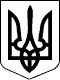 Новосанжарська селищна радаПолтавського району Полтавської області(третя позачергова сесія восьмого скликання)Р І Ш Е Н Н Я24 грудня 2020 року                 смт Нові Санжари                                 № 11Про затвердження Програми наданнядепутатами селищної ради допомоги соціально незахищенимгромадянам на 2021 рікКеруючись статтями 25, 26, 59 Закону України «Про місцеве самоврядування в Україні», з метою вирішення питань соціального захисту громадян селищної територіальної громади, надання їм грошової допомоги на лікування та вирішення соціально-побутових питань, враховуючи рекомендації галузевих постійних комісій селищної ради, селищна рада вирішила:1.Затвердити Програму надання депутатами селищної ради допомоги соціально незахищеним громадянам на 2021 рік згідно з додатком 1.2.Затвердити Положення про порядок та умови надання разової грошової допомоги згідно з додатком 2.3.Контроль за виконанням цього рішення покласти на постійну комісію селищної ради з питань регламенту, депутатської діяльності та етики, законності та правопорядку.Селищний голова                                                                            Г.І. СУПРУНДодаток 1до рішення третьої позачергової сесіїНовосанжарської селищної радивосьмого скликаннявід 24 грудня 2020 року № 11ПРОГРАМАнадання депутатами селищної ради допомоги соціально незахищенимгромадянам на 2021 рік	1. Програма надання депутатами селищної ради допомоги  соціально незахищеним громадянам в 2021 році (далі – Програма) визначає і обґрунтовує необхідність та доцільність надання депутатами селищної ради матеріальної допомоги соціально незахищеним категоріям громадян.2. Програма розроблена на підставі статті 91 Бюджетного кодексу України та статті 25 Закону України «Про місцеве самоврядування в Україні» і фінансується з місцевого бюджету.3.Розпорядником коштів, виділених під дану Програму, є виконавчий комітет Новосанжарської селищної ради.4.Грошові кошти спрямовуються на лікування, протезування, відшкодування наслідків нещасного випадку чи стихійного лиха, вирішення соціально-побутових питань малозахищених громадян та членів їх сімей, які постійно проживають на території громади.5.Порядок та механізм забезпечення надання разової грошової допомоги визначається Положенням про порядок та умови надання разової грошової допомоги.6. Обсяги фінансування Програми — 78 тис.грн.Секретар селищної ради 				 	   Т.В. МузикаДодаток 2до рішення третьої позачергової сесіїНовосанжарської селищної радивосьмого скликаннявід 24 грудня 2020 року № 11ПОЛОЖЕННЯ про порядок та умови надання разової грошової допомогиПоложення про порядок та умови надання громадянам разової грошової допомоги (далі – Положення) визначає порядок та умови надання депутатами селищної ради разової грошової допомоги.	Дане Положення розроблено відповідно до законів України «Про місцеве самоврядування в Україні», «Про статус депутатів місцевих рад», «Про звернення громадян», «Про захист персональних даних», Сімейного кодексу України.	Дане Положення передбачає обробку персональних даних громадян та, у разі необхідності, даних про стан здоров’я, за згодою суб’єкта персональних даних у порядку, встановленому законодавством.I.Загальні положення	1.1. Депутати селищної ради здійснюють надання разової грошової допомоги (далі - Допомога) малозахищеним громадянам, які проживають на території Новосанжарсько\ селищної територіальної громади.1.2. Допомога надається малозахищеним громадянам, членам їх сімей (далі – громадяни) для лікування, придбання ліків, протезування, вирішення складних соціально-побутових питань, в тому числі і в разі нещасного випадку чи стихійного лиха.1.3. До членів сім’ї відносяться особи, які спільно проживають, пов’язані спільним побутом, мають взаємні права та обов’язки.1.4. Допомога надається громадянину один раз на рік.II.Порядок забезпечення надання разової грошової допомоги	2.1. Загальна сума коштів для надання допомоги визначається рішенням сесії селищної ради про бюджет Новосанжарської селищної територіальної громади на відповідний рік.	2.2. Визначена в  бюджеті сума для надання допомоги малозахищеним громадянам рівномірно розподіляється серед депутатів селищної ради, які вирішують питання використання коштів винятково особисто, без втручання працівників виконавчого комітету селищної ради чи інших сторонніх осіб.	2.3. Допомога надається на підставі письмової заяви громадянина (додаток 1) на ім’я депутата селищної ради з необхідними документами, вказаними в п. 2.5 цього Положення, в якій вказується прізвище, ім’я, по батькові, адреса (обов’язково зазначається індекс відділення поштового зв’язку), контактний номер телефону автора звернення та мотиви звернення.	2.4. Граничним терміном подання депутатами селищної ради матеріалів щодо надання допомоги є 15 грудня поточного року.2.5. Разом із заявою необхідно подати такі документи:2.5.1. Акт обстеження матеріально-побутових умов заявника, в якому вказати його матеріальний стан та необхідність допомоги. Акт має бути підписаний членами комісії, які провели перевірку та завірений печаткою (оригінал).2.5.2. Довідку старостату, на території якого проживає громадянин, про склад сім’ї (оригінал). Якщо в акті обстеження вказано склад сім’ї заявника, довідка не є обов’язковим документом.2.5.3. Реєстраційний номер облікової картки платника податків (ідентифікаційний номер) або довідку (штамп у паспорті) органів державної податкової служби про відмову від ідентифікаційного номера через свої релігійні або інші переконання.2.5.4. Копію паспорту заявника (сторінки 1, 2, 3-6 (в разі необхідності); сторінку з вказаним місцем проживання) або копію ID-картки з Витягом із державного демографічного реєстру щодо реєстрації місця проживання.2.5.5. Довідку з медичного закладу (оригінал), виписки із медичної картки стаціонарного хворого (оригінал), оригінали або копії листків лікарських призначень, пов’язані з лікуванням стаціонарного хворого, інші документи, що підтверджують необхідність лікування або протезування.У разі надання допомоги на придбання ліків – оригінали або копії документів (чеки, квитанції тощо), якими підтверджуються витрати на придбання ліків, зазначених у витязі з історії хвороби.2.5.6. Документи, що підтверджують родинні стосунки (свідоцтво про народження, свідоцтво про шлюб та інше), у разі якщо допомога надається членам сім’ї, які проживають окремо від заявника. 2.6. Депутат селищної ради в установленому порядку подає селищному голові письмове звернення встановленої форми (додаток 2) та документи, передбачені пунктом 2.5. цього Положення про надання грошової допомоги громадянам, в якому вказує прізвище, ім’я, по батькові громадян та суму допомоги кожному з них в залежності від потреби заявника з урахуванням матеріального стану сім’ї.2.7. Для надання допомоги малозахищеним громадянам, які потребують довготривалого та дороговартісного лікування (у тому числі за межами області), оперативного втручання тощо, кошти можуть акумулюватися, шляхом узгодження між депутатами селищної ради.Письмове колективне звернення депутатів селищної ради (додаток 3) та пакет відповідних документів, передбачених п. 2.5 цього Положення, в установленому порядку подається селищному голові. 2.8. Депутат селищної ради вирішує питання щодо розміру грошової допомоги громадянам у кожному конкретному випадку в залежності від потреби заявника з урахуванням матеріального стану сім’ї.	2.9. Поданий пакет документів за резолюцією селищного голови  подається керуючому справами виконавчого комітету селищної ради для опрацювання поданих документів, підготовки проекту рішення виконавчого комітету про надання разової грошової допомоги.	2.10. Відповідне звернення та документи розглядаються на засіданні виконавчого комітету, на якому приймається рішення щодо виділення разової допомоги соціально незахищеним громадянам.III. Механізм виплати допомоги3.1. Копія рішення виконавчого комітету про надання грошової допомоги направляється до відділу бухгалтерського та господарського забезпечення, інвестиційної діяльності та енергоменеджменту виконавчого комітету селищної ради допомоги з метою проведення нарахування допомоги та оформлення виплатних документів відповідно до чинного законодавства для послідуючого перерахування заявнику суми наданої допомоги на особистий рахунок в установі банку. 3.2.Надана матеріальна допомога оподатковується відповідно до норм Податкового кодексу України.Секретар селищної ради 							Т.В. МузикаДодаток 1до Положення про порядок та умови надання разової грошової допомогиДепутату Новосанжарської селищної ради________________________________від______________________________________________________________адресапроживання _____________________________________________________________________________________контактний телефон_______________ЗАЯВАПрошу надати разову грошову допомогу _________________________ ___________________________________________________________________________________________________________________________________________________________________________________________________________________________________________________________________________________________________________________________________________________________________________________________________________________________________________________________________________________________________________.Кошти прошу перерахувати на особистий рахунок №________________ у банку___________________________________________________________________________________________________________________________________.__________________   		 _____________                    ________________       (дата)					(підпис)                                 		    (прізвище та ініціали)Додаток 2до Положення про порядок та умови надання разової грошової допомогиНовосанжарська селищна радаПолтавського району Полтавської областіДЕПУТАТ НОВОСАНЖАРСЬКОЇ СЕЛИЩНОЇ РАДИ ___.___.20___ р.Новосанжарськомуселищному голові Супруну Г.І.Прошу виділити разову грошову допомогу громадянам згідно із списком: Документи, що підтверджують об’єктивність мотивації звернень згідно з затвердженим Положенням, додаються.Депутат Новосанжарської селищної ради	    _____________	_____________________					      (підпис)			   (прізвище та ініціали)Додаток 3до Положення про порядок та умови надання разової грошової допомогиНовосанжарська селищна радаПолтавського району Полтавської області ___.___.20___ р.Новосанжарськомуселищному голові Супруну Г.І.До нас, депутатів Новосанжарської селищної ради, звертається громадянин ______________________________________________________, адреса проживання _____________________________________________________________________________________________________________________________з проханням надати одноразову грошову допомогу на лікування.Заяви до депутатів селищної ради та пакет відповідних документів, передбачених затвердженим Положенням, додаються.У зв'язку зі зверненням ___________________________ згоден перерахувати кошти з власного депутатського фонду на лікування:Прізвище, ім’я, по батькові  заявникаАдреса проживанняСума допомоги (числом і прописом)123№ з/пПрізвище, ім’я, по-батькові депутатаСума допомоги, грн.Підпис депутата